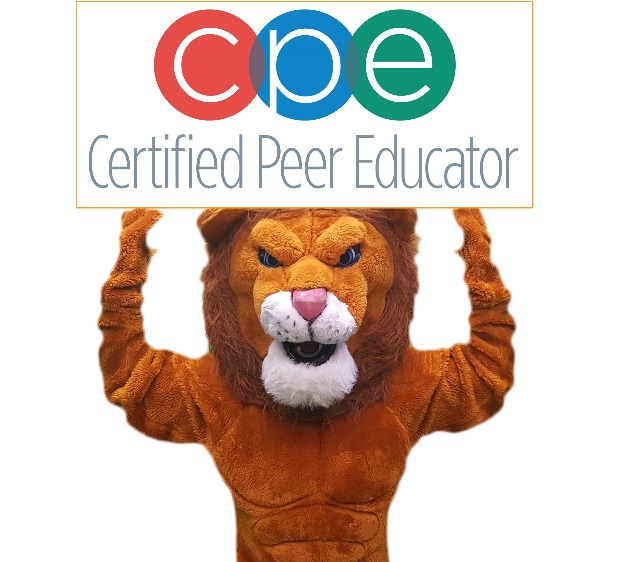 Certified Peer Educator ExpectationsTo qualify as a Certified Peer Educator and to maintain your status, you commit to the following: Thoroughly complete the application process, including a personal interview Successfully complete of all learning modules of the two-day training on April 24-25, 2023.Pass the national certification examination of NASPA. This is an online examination.Achieve academically. A CPE who earns an F or multiple D’s on a quarter report card will be placed on probation and may be removed from the program if academic performance does not improve.Serve as a positive role model for healthy lifestyle choicesRefrain from illegal activities and illegal drug useInsure that your social media profiles and posts reflect positive health and leadership behaviorsAttend ongoing CPE training offered monthly during ELB and/or Lion TimeLend ideas, skills, and talents to research, develop, and implement wellness/leadership programs and activities. These programs will be scheduled in advance during ELB, Lion Time, and occasionally after school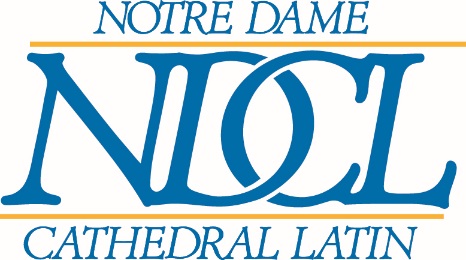 Certified Peer Educator Application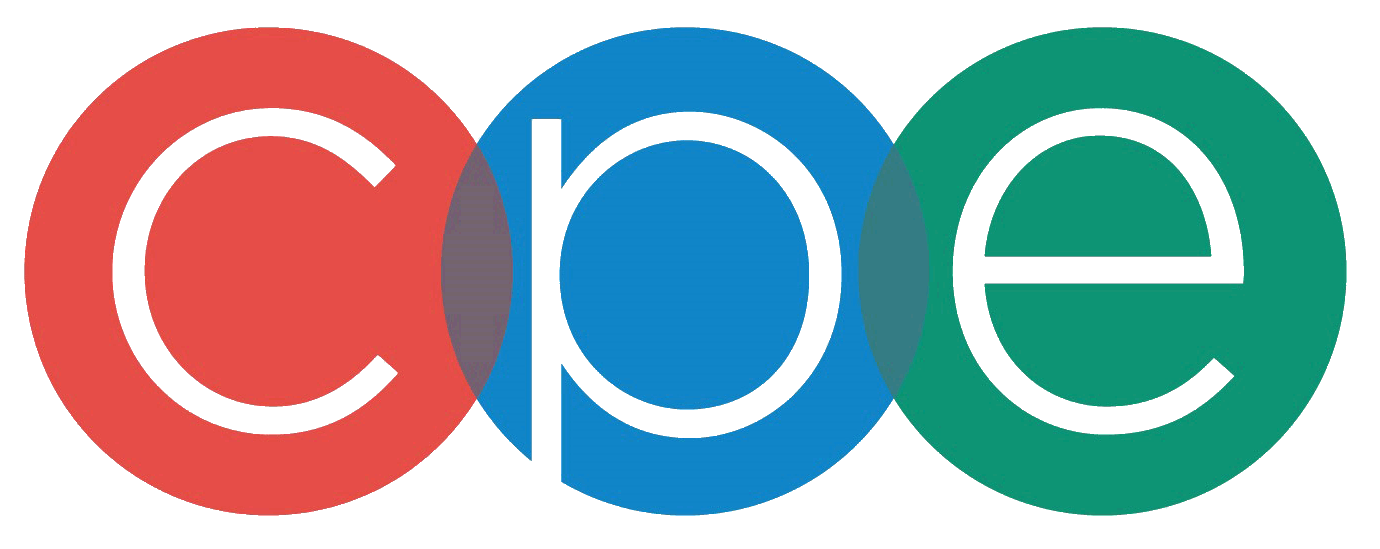 This form is available online: www.ndcl.info/CPE.docxPlease download it so that you can submit a neatly typewritten application by Monday, March 27, 2023, at 3:00 PM. You should submit your application to Mr. DeMichele.Before completing this application, please be sure to complete the Teen Wellness Assessment. Although you have a hard copy, the assessment is also available online: www.ndcl.info/TWA.pdfYour name: Are you enrolled in an ELB this semester?       If YES, which block: Which dimensions of the Wellness Assessment are particular strengths for you? Which wellness dimensions do you seek to improve personally? What are some common student attitudes or issues related to wellness that you would like to influence or challenge as a Certified Peer Educator? In other words, what would you like to make better?
In your opinion, what is—or ought to be—the biggest wellness concern for students at NDCL? Choose only one.
Individual initiative is a key characteristic of a Certified Peer Educator. Describe a situation in which you took initiative and assumed responsibility to get something done.
When you are in a group, what role do you usually play?
Describe the most constructive criticism you ever received and how you responded to it.

Please list all of your extracurricular, athletic, work, and other personal responsibilities:
COMMITMENT STATEMENT:
I have read and understand the expectations of a Certified Peer Educator. By signing below, I commit myself to developing and exemplifying positive leadership qualities in order to live the truth in love as I make a positive difference in the NDCL community and the university community to which I will one day belong._________________________________________________________  Date: Signature